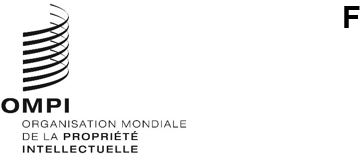 CDIP/29/7Original : anglaisdate : 31 août 2022Comité du développement et de la propriété intellectuelle (CDIP)Vingt-neuvième session
Genève, 17 – 21 octobre 2022Compilation d’études de cas de l’OMPI sur la gestion de la propriété intellectuelle par Les petites et moyennes entreprisesDocument établi par le SecrétariatAu cours de la vingt-huitième session du Comité du développement et de la propriété intellectuelle (CDIP), lors de l’examen du point de l’ordre du jour intitulé “Propriété intellectuelle et développement” puis des travaux futurs, le comité “a demandé au Secrétariat d’établir une compilation d’études de cas sur la gestion de la propriété intellectuelle par les PME, pour examen à la prochaine session du CDIP” (paragraphe 9 du Résumé présenté par la présidente de la vingt-huitième session du CDIP).Pour répondre à cette demande, le Secrétariat a réalisé une compilation d’études de cas et d’exemples de réussite concernant divers domaines de l’OMPI, qui illustrent l’utilisation des droits de propriété intellectuelle par les petites et moyennes entreprises (PME).  La compilation figure dans la première partie de l’annexe du présent document.Bien que certains des exemples fournis dans l’annexe ne soient pas strictement considérés comme des études de cas sur la gestion de la propriété intellectuelle, ils ont été compilés afin de donner au comité une vue d’ensemble complète et harmonisée de la manière dont la propriété intellectuelle est utilisée par les chefs d’entreprise, les inventeurs et les créateurs, pour ajouter de la valeur à leurs produits, soutenir la croissance des entreprises, créer des emplois et promouvoir le développement économique.Outre les exemples figurant dans la première partie, l’OMPI présente régulièrement des études de cas et des exemples de réussite concernant l’utilisation de la propriété intellectuelle par l’intermédiaire d’un certain nombre de supports, tels que : la base de données IP Advantage, la série La propriété intellectuelle à l’œuvre et les entretiens Créatrices de technologies vertes.  Les informations sur ces supports sont contenues dans la deuxième partie de l’annexe.Le CDIP est invité à prendre note des informations qui figurent dans l’annexe du présent document.[L’annexe suit]Première partie : Présentation des études de cas et exemples de réussite de l’OMPI sur la gestion de la propriété intellectuelle par les PMEDeuxième partie : Autres canaux présentant des études de cas et des exemples de réussite portant sur les PME et leur utilisation de la propriété intellectuelleOutre les exemples cités précédemment, l’OMPI présente régulièrement des études de cas et des exemples de réussite qui démontrent comment la propriété intellectuelle est utilisée par les PME, notamment à travers les canaux figurant ci-après.  Des études de cas et des exemples de réussite sont régulièrement ajoutés sur ces différents canaux.[Fin de l’annexe et du document]TITRE ET BRÈVE DESCRIPTION DE L’ÉTUDE DE CASPAYSDOMAINE DE LA PROPRIÉTÉ INTELLECTUELLE CONCERNÉLIEN VERS L’ÉTUDE DE CAS COMPLÈTEConcevoir des solutions énergétiques urbaines intelligentes : “SunScreen” est un mur construit en bordure de route qui agit comme un écran antibruit extrêmement efficace tout en générant de l’énergie solaire.  Cet exemple de réussite montre comment les droits sur le dessin ou modèle de “SunScreen” ont placé l’entreprise en excellente position pour commencer à distribuer son dessin ou modèle dans le monde entier.FranceDessins et modèles industrielshttps://www.wipo.int/hague/fr/stories/hague_system_stories_techsafe.html Associer l’humain au design et à la technologie : “Neomano” est un gant robotisé portable qui permet aux personnes qui présentent une paralysie de la main de réaliser des gestes du quotidien.  Cet exemple de réussite montre comment le fait de sécuriser son dessin ou modèle innovant a permis à l’entreprise d’obtenir une protection sur une bonne partie des grands marchés mondiaux.République de CoréeDessins et modèles industrielshttps://www.wipo.int/hague/fr/stories/hague_system_stories_neofect.html Plonger dans le monde des dessins et modèles avec Seacsub : Cet exemple de réussite concerne la conception révolutionnaire de “Unica”, un masque de plongée avec tuba intégral qui fait de la plongée avec tuba une expérience confortable, naturelle et agréable.  Grâce à son dessin ou modèle protégé, le masque a fait l’objet d’une demande toujours plus forte et, en peu de temps, il est devenu disponible même dans les supermarchés et les magasins de jouets.  ItalieDessins et modèles industrielsBrevetshttps://www.wipo.int/hague/fr/stories/hague_system_stories_seacsub.html Rocksteady, ou la culture d’un des cafés les plus raffinés du monde : Lors de l’entretien, le créateur de la célèbre société Rocksteady Coffee, Ricardo Forbes, explique l’importance de l’indication géographique Blue Mountain Coffee pour son entreprise et le rôle qu’a joué la propriété intellectuelle dans le développement de son activité qui s’adresse à un public de connaisseurs.JamaïqueIndications géographiqueshttps://www.wipo.int/wipo_magazine/fr/ip-at-work/2021/rocksteady.html Sacs en cuir LAM : le respect de la tradition : Sur le marché des produits de luxe, il est courant de trouver de solides portefeuilles de propriété intellectuelle sous-tendant des marques célèbres.  Généralement, la valeur de ces portefeuilles de propriété intellectuelle représente une part substantielle de celle d’entreprises entières.  Dans cette optique, LAM savait que la propriété intellectuelle jouerait un rôle fondamental dans sa stratégie de marque.  L’étude de cas montre que la protection d’une marque constituait une première étape essentielle de la planification stratégique de l’entreprise.BahreïnMarqueshttps://www.wipo.int/wipo_magazine/fr/ip-at-work/2021/lam_leather.html Avec Chíbu, transporter vos pâtisseries n’aura jamais été aussi simple : En février 2019, la responsable du changement et des projets, Patience Nwodu, lançait les sacs réutilisables Chíbu.  Lors de l’entretien, Mme Nwodu nous explique pourquoi elle a créé ces sacs, comment ils permettent de transporter un gâteau en toute sécurité et les différentes manières dont la propriété intellectuelle l’aide à atteindre ses objectifs commerciaux.Royaume-UniMarquesDessins et modèles industrielshttps://www.wipo.int/wipo_magazine/fr/ip-at-work/2021/chibu.htmlGrâce aux centres d’appui à la technologie et à l’innovation (CATI), Aibo a trouvé ses marques : Alors qu’elle était dépourvue d’actifs de propriété intellectuelle à son nom, l’ancienne start-up a créé son équipe et son système de gestion de la propriété intellectuelle.  L’étude de cas montre qu’une entreprise peut considérablement se développer, parce qu’elle a compris l’utilité de la propriété intellectuelle, qu’elle a cru en l’innovation et qu’elle a pu profiter des services spécialisés que proposait le centre local d’appui à la technologie et à l’innovation.  En seulement cinq ans, la propriété intellectuelle est devenue un élément central de son modèle économique et préside désormais à son développement.ChineBrevetshttps://www.wipo.int/wipo_magazine/fr/ip-at-work/2021/aibo.htmlWindpact : une technologie brevetée de protection contre les impacts : Windpact est une société de technologie et de sciences appliquées qui crée des solutions d’analyse, de conception et de mise en œuvre permettant de protéger les particuliers contre les impacts afin d’améliorer leur sécurité.  L’étude de cas est l’exemple type d’une petite entreprise qui comprend que le fait d’investir dès le départ dans une stratégie solide de propriété intellectuelle est essentiel pour la réussite d’une entreprise.États-Unis d’AmériqueMarquesBrevetshttps://www.wipo.int/wipo_magazine/fr/ip-at-work/2021/windpact.htmlQuand les idées percolent : Ce qui n’était au départ que l’amour d’une personne pour le café s’est transformé en une entreprise commerciale à part entière.  L’étude de cas montre comment le fait de disposer d’un enregistrement de marque a permis à l’entreprise d’obtenir une reconnaissance mondiale.PhilippinesMarqueshttps://www.wipo.int/wipo_magazine/fr/ip-at-work/2021/jred.html Il va devenir difficile de perdre des objets… : C’est un phénomène universel que d’égarer des objets ou de ne plus savoir où on les a mis.  Décidée à apporter une solution nouvelle à ce problème qui ne date pas d’hier, la start-up tokyoïte MAMORIO Inc. a mis au point une étiquette intelligente et une application de localisation pour permettre à tout un chacun de retrouver ses affaires.  L’étude de cas montre que la réussite de l’entreprise repose en grande partie sur trois points principaux : la conception, la fonction et l’image de marque.JaponDessins et modèles industrielsMarquesBrevetshttps://www.wipo.int/wipo_magazine/fr/ip-at-work/2021/mamorio.htmlCDK : pour une mode durable au Bhoutan : CDK est une marque émergente de vêtements durables qui propose une version moderne de dessins et modèles traditionnels bhoutanais.  L’étude de cas montre comment les concepts innovants de l’entreprise en matière de conception, sa stratégie de propriété intellectuelle visionnaire et son approche globale en font l’une des PME les plus prometteuses du Bhoutan.BhoutanDessins et modèles industrielshttps://www.wipo.int/wipo_magazine/fr/2021/01/article_0007.html Global Health Biotech : rapprocher le monde scientifique de celui de l’entreprise : Lors de l’entretien, Mme Keolebogile Shirley Motaung a raconté comment elle a transformé sa recherche en atout commercial.  La propriété intellectuelle est devenue le fondement de l’accord avec l’Université pour constituer sa société.Afrique du SudBrevetshttps://www.wipo.int/wipo_magazine/fr/2021/01/article_0006.html Grâce à Energysquare, la recharge sans fil devient réalité : La technologie de charge sans fil d’Energysquare, baptisée Power by Contact®, propose une solution intelligente pour recharger de nombreux appareils simultanément.  Lors de l’entretien, le directeur général de l’entreprise – Timothée Le Quesne – explique comment l’entreprise a construit son modèle économique autour de ses compétences et de son savoir-faire.  Son vaste portefeuille de brevets lui permet de concéder des licences d’utilisation de sa technologie primée à de grands fabricants internationaux d’électronique.FranceBrevetshttps://www.wipo.int/wipo_magazine/fr/2021/01/article_0004.html IMBERLITA Comment valoriser l’artisanat grâce aux marques : L’étude de cas porte sur l’artisanat d’Imbert et montre comment l’enregistrement de la marque collective IMBERLITA a eu des effets positifs sur la vie et les activités des artisans locaux.République dominicaineSavoirs traditionnelsMarques collectiveshttps://www.wipo.int/wipo_magazine/fr/ip-at-work/2021/imberlita.html Repenser l’énergie éolienne : Vortex Bladeless S.L. développe et commercialise des turbines éoliennes sans pale.  Plus besoin de tige, d’engrenage, de roulement ou de mécanisme que l’on trouve dans les turbines éoliennes standard.  L’étude de cas explique comment l’entreprise protège ses innovations et se protège elle-même grâce à la propriété industrielle, qu’elle a toujours considérée comme l’épine dorsale de son activité.EspagneBrevetsMarqueshttps://www.wipo.int/wipo_magazine/fr/ip-at-work/2021/vortex.html Repenser les compléments alimentaires à base de plantes : Medika Natura se démarque : Medika Natura a axé son activité sur la mise au point de produits phytothérapeutiques et d’ingrédients à base de plantes et à forte valeur ajoutée en provenance de Malaisie.  L’étude de cas explique comment l’entreprise utilise la protection de la propriété intellectuelle pour améliorer et commercialiser ses produits.MalaisieMarqueshttps://www.wipo.int/wipo_magazine/fr/ip-at-work/2021/medika-natura.html EHang : le ciel pour seule limite : Guangzhou EHang Intelligent Technology Co., Ltd. est l’un des principaux concepteurs mondiaux de véhicules aériens autonomes et conçoit des produits et des formules commerciales pour véhicules aériens autonomes.  Lors de l’entretien, la société a expliqué l’importance de la gestion de la propriété intellectuelle pour son activité, ainsi que les problèmes de propriété intellectuelle auxquels elle s’est heurtée lorsqu’elle a voulu commercialiser ses idées.ChineBrevetsMarqueshttps://www.wipo.int/wipo_magazine/fr/ip-at-work/2021/ehang.html XYZ Reality met la précision et la technologie au service des chantiers de construction : Grâce à la technologie mise au point par l’entreprise britannique XYZ Reality Limited, ils peuvent désormais utiliser la réalité augmentée pour visualiser des modèles 3D de structures complexes, comme un bâtiment entier.  L’étude de cas montre que la stratégie de l’entreprise en matière de protection par la propriété intellectuelle lui donne les outils dont elle a besoin pour devenir un acteur clé sur le marché mondial.Royaume-UniBrevetsMarqueshttps://www.wipo.int/wipo_magazine/fr/ip-at-work/2021/xyz.html La protection de l’indication géographique relance la production de câpres à Pantelleria : Lors de l’entretien, Gabriele Lasagni, directeur général de Bonomi & Giglio, l’un des principaux producteurs de câpres, explique comment la protection d’une indication géographique a soutenu la production locale de câpres et permis à son entreprise de prospérer.ItalieIndications géographiqueshttps://www.wipo.int/wipo_magazine/fr/2021/02/article_0005.html Julius K9® : innovation au service des amateurs de chiens : Lors de l’entretien, Gyula Sebő, fondateur et directeur général de Julius K-9®, une marque d’accessoires canins de premier plan, explique pourquoi il est si important pour les entreprises comme la sienne de disposer d’une stratégie de propriété intellectuelle soigneusement élaborée dès le premier jour.HongrieBrevetsMarqueshttps://www.wipo.int/wipo_magazine/fr/2021/02/article_0004.html JSC Laser Systems : l’innovation comme garantie de financement : L’étude de cas concerne JSC Laser Systems, l’un des principaux producteurs russes d’équipements laser et optoélectroniques compatibles avec de nombreuses applications industrielles.  Grâce à un nouveau mécanisme de financement public qui permet aux entreprises à haute intensité de connaissances de développer leurs activités, l’entreprise a utilisé ses solides actifs de propriété intellectuelle en garantie pour obtenir un financement.Fédération de RussieBrevetshttps://www.wipo.int/wipo_magazine/fr/ip-at-work/2021/jsc-laser.html Banane du Costa Rica : une indication géographique contribue à un environnement durable : La production de bananes est extrêmement importante pour l’économie du Costa Rica, l’un des premiers pays exportateurs de bananes au monde.  L’étude de cas porte sur la banane du Costa Rica, qui est devenue la première indication géographique enregistrée du pays, reflétant la qualité distinctive du fruit et le fort engagement des producteurs en faveur de la durabilité sociale et environnementale.Costa RicaIndications géographiqueshttps://www.wipo.int/wipo_magazine/fr/ip-at-work/2021/banano.html Capter le brouillard pour pallier les pénuries d’eau dans les régions arides : L’étude de cas montre comment une technologie avant-gardiste appelée CloudFisher® offre une source d’eau potable abordable et durable aux communautés confrontées à de graves pénuries d’eau.  CloudFisher® est une marque enregistrée de la Fondation allemande de l’eau, et sa technologie est protégée par des modèles d’utilité et des brevets.Allemagne, MarocBrevetsModèles d’utilitéhttps://www.wipo.int/wipo_magazine/fr/ip-at-work/2021/cloudfisher.html Oman : pollinisation des palmiers dattiers par drone et intelligence artificielle : La jeune entreprise Wakan Tech transforme la production de dattes grâce à l’intelligence artificielle, à la robotique et aux drones, ce qui en fait une activité plus rentable et plus attrayante pour les nouvelles générations de producteurs de dattes.  L’étude de cas montre que la protection de sa technologie par la propriété intellectuelle permet à la jeune entreprise de trouver les investisseurs et les fonds dont elle a besoin pour se développer.OmanBrevetsDroit d’auteurhttps://www.wipo.int/wipo_magazine/fr/ip-at-work/2021/oman_wakan.html Le traitement des eaux usées aux Philippines grâce à Vigormin : Le Vigormin, une poudre blanche composée de plusieurs minéraux organiques, améliore le traitement des eaux usées aux Philippines.  Cet exemple de réussite montre pourquoi il était important pour l’entreprise de protéger Vigormin par des droits de propriété intellectuelle.PhilippinesBrevetsMarqueshttps://www.wipo.int/wipo_magazine/fr/ip-at-work/2021/vigormin.html Des toilettes sèches écologiques en Ouganda, ou comment transformer les déchets en engrais et en biogaz de qualité : Cet exemple de réussite porte sur l’entreprise ougandaise Tusk Engineers, qui conçoit des latrines écologiques permettant d’améliorer le niveau de vie dans les zones rurales du pays.  L’entreprise s’est lancée dans la procédure de protection de son innovation par un certificat de propriété intellectuelle afin d’empêcher les autres de copier son travail, et de concéder des licences sur sa technologie.OugandaBrevetshttps://www.wipo.int/wipo_magazine/fr/ip-at-work/2021/uganda.html Mauricio de Sousa Productions : un succès de la bande dessinée qui s’appuie sur la propriété intellectuelle : MSP, l’entreprise créée par le dessinateur, est devenue un acteur de premier plan sur le marché brésilien de l’édition, avec un portefeuille de produits dépassant largement le cadre de la bande dessinée, puisqu’il s’étend notamment aux films d’animation, aux spectacles de théâtre, aux parcs d’attractions, aux jeux vidéo et aux jouets en peluche.  L’étude de cas montre que la stratégie commerciale de la société MSP repose sur la concession de licences de droit d’auteur et de marque sur les personnages de bande dessinée de l’artiste.BrésilDroit d’auteurMarqueshttps://www.wipo.int/wipo_magazine/fr/2021/03/article_0004.html Mootral : préserver le climat, vache après vache : L’étude de cas porte sur Mootral, une nouvelle entreprise suisse de haute technologie spécialisée en agrotechnologie, qui produit des compléments alimentaires naturels permettant de réduire considérablement les émissions de gaz à effet de serre des vaches.  Il s’agit d’une étape essentielle pour bâtir un avenir plus vert.  Le Mootral fait l’objet d’un certain nombre de brevets.  Ces droits permettent de protéger l’innovation et d’empêcher des tiers de fabriquer, exploiter et vendre l’invention.SuisseBrevetshttps://www.wipo.int/wipo_magazine/fr/ip-at-work/2021/mootral.html Graphenel, entreprise pionnière dans la production de graphène au Viet Nam : L’entreprise de technologie Graphenel JSC a mis au point une méthode inédite de production de graphène.  Lors de l’entretien, Jane Phung, responsable du développement de l’activité à l’international, présente la méthode inédite mise au point par l’entreprise pour produire du graphène.  Elle explique comment, grâce à la propriété intellectuelle, Graphenel a pu réaliser son ambition et devenir l’un des principaux fournisseurs industriels de matériaux à base de graphène.Viet NamBrevetsMarqueshttps://www.wipo.int/wipo_magazine/fr/2021/03/article_0005.html Transformer les déchets de pâte à papier en une nouvelle matière première pour l’industrie chimique : L’industrie sud-africaine de la pâte à papier produit des millions de tonnes de lignine, un composant de bois usagé, que des chercheurs de l’Université de Stellenbosch transforment en une nouvelle matière première pour l’industrie chimique.  Lors de l’entretien, ils évoquent leur nouvelle technologie, ainsi que l’importance pour les inventeurs de protéger leur travail par la propriété intellectuelle.Afrique du SudBrevetshttps://www.wipo.int/wipo_magazine/fr/ip-at-work/2021/transforming_pulp.html Stockage durable : palettes écologiques fabriquées à partir de tiges de fleurs : L’entreprise colombienne Bioestibas, la première usine de fabrication de palettes écologiques d’Amérique latine, a trouvé un moyen ingénieux de transformer des déchets agricoles produits par les floriculteurs du pays en écopalettes performantes.  L’étude de cas explique comment la stratégie de propriété intellectuelle de l’entreprise a permis à Bioestibas de renforcer son avantage concurrentiel et de générer des revenus en s’appuyant sur sa technologie, tout en promouvant les principes de durabilité et d’économie circulaire.ColombieBrevetshttps://www.wipo.int/wipo_magazine/fr/ip-at-work/2022/bioestibas.html Foodics : Associer l’industrie alimentaire à la technologie : La solution en temps réel de Foodics numérise le secteur des services d’accueil en Arabie saoudite.  Dans l’étude de cas, Ahmad Al-Zaini et Mosab Al-Othmani de Foodics expliquent pourquoi il est si important pour eux de protéger l’investissement financier qu’ils font dans le développement de leurs innovations par la propriété intellectuelle.Arabie saouditeMarqueshttps://www.wipo.int/wipo_magazine/fr/ip-at-work/2022/foodics.html Biodôme du Maroc : de l’énergie renouvelable pour une agriculture locale écoresponsable : Biodôme du Maroc est la première entreprise au Maroc spécialisée dans la valorisation des déchets organiques par un traitement naturel et des procédés de transformation respectueux de l’environnement.  Dans l’étude de cas, Mme Beraich, directrice générale de Biodôme du Maroc, explique la mission de l’entreprise et le rôle des brevets dans le renforcement de la réputation de l’entreprise en tant que fournisseur de solutions novatrices.MarocBrevetshttps://www.wipo.int/wipo_magazine/fr/ip-at-work/2022/biodome.html Beewise : Une idée qui sort du cadre pour sauver les abeilles du monde entier : Saar Safra, PDG de la jeune entreprise israélienne Beewise, s’est donné pour mission de sauver les abeilles en utilisant l’intelligence artificielle, la vision par ordinateur et la robotique.  Lors de l’entretien, il présente aussi le rôle de la propriété intellectuelle pour les petites entreprises telles que Beewise, qui s’attachent à relever les défis plus pressants.IsraëlBrevetshttps://www.wipo.int/wipo_magazine/fr/2021/04/article_0004.html Faire connaître le thé indonésien : de Bogor à Vegas : La cheffe d’entreprise indonésienne Ekasari Iriana a créé la marque de thé Sila et transformé un produit ordinaire local en un précieux actif.  L’étude de cas sur la marque et le salon de thé Sila est un excellent exemple d’une petite entreprise durable qui transforme un produit ordinaire local en un précieux actif.IndonésieMarqueshttps://www.wipo.int/wipo_magazine/fr/ip-at-work/2022/sila.html NF Health Care : prévenir les escarres grâce à des dispositifs innovants et peu coûteux : La PME thaïlandaise NF Health Care fondée par Mme Nalinee Kovitwanawong produit toute une gamme de dispositifs abordables pour la prévention des escarres, qui favorisent le rétablissement des patients et allègent la charge des soins de santé.  Dans cette étude de cas, Mme Kovitwanawong évoque l’intérêt de la propriété intellectuelle chez NF Health Care.ThaïlandeBrevetshttps://www.wipo.int/wipo_magazine/fr/ip-at-work/2022/health-care.html Modern Ilongga : la culture autochtone mise à l’honneur grâce à la mode : Cette étude de cas présente Modern Ilongga, une entreprise sociale prospère implantée à Iloilo, aux Philippines.  L’entreprise donne de l’éclat à l’artisanat traditionnel philippin et place des produits locaux de haute qualité, créatifs et culturellement enrichis, sur le devant de la scène.  Une fois sa marque enregistrée, Modern Ilongga a attiré de nombreux investisseurs. PhilippinesMarqueshttps://www.wipo.int/wipo_magazine/fr/ip-at-work/2022/modern-ilongga.html Lutter contre la faim et réduire le gaspillage alimentaire grâce à l’innovation : Dans cet exemple de réussite, Kavita Shukla, fondatrice et directrice générale de l’entreprise The FRESHGLOW Co., explique comment son invention, FreshPaper, des feuilles infusées de plantes qui gardent les produits frais plus longtemps, aident à soulager la faim dans le monde.  Elle détient quatre brevets aux États-Unis d’Amérique et est lauréate du prix biennal INDEX Design to Improve Life, le plus grand prix de design au monde.États-Unis d’AmériqueBrevetshttps://www.wipo.int/wipo_magazine/fr/ip-at-work/2022/kavita-shukla.html Shenzhen Shokz : la technologie de conduction osseuse pour une nouvelle expérience d’écoute : La technologie pionnière de conduction osseuse mise au point par Shenzhen Shokz offre aux utilisateurs une nouvelle expérience d’écoute.  L’étude de cas décrit comment l’engagement de l’entreprise en matière d’innovation et sa solide stratégie dans le domaine de la propriété intellectuelle lui permettent de prospérer.ChineBrevetshttps://www.wipo.int/wipo_magazine/fr/ip-at-work/2022/shenzhen-shokz.html Une entreprise japonaise de robotique résout le problème de la solitude grâce à une communication futuriste : Une société japonaise de robotique, Ory Lab Inc, lutte contre la solitude résultant d’un handicap physique ou cognitif grâce à des robots alter ego.  Dans cet exemple de réussite, Aki Yuki, cofondatrice et directrice opérationnelle d’Ory Lab, évoque le parcours de son entreprise en matière d’innovation et décrit le rôle qu’a joué la propriété intellectuelle.JaponBrevetsMarqueshttps://www.wipo.int/wipo_magazine/fr/ip-at-work/2022/japanese-robotics.html SimplyGood : des produits d’entretien plus respectueux de l’environnement : Cet exemple de réussite présente SimplyGood, une entreprise qui propose une alternative aux produits d’entretien pour permettre aux consommateurs de faire un geste pour la planète.  Il présente également les aspects relatifs à la propriété intellectuelle qui découlent de la formule d’une pastille de nettoyage.SingapourBrevetshttps://www.wipo.int/wipo_magazine/fr/ip-at-work/2022/simplygood.html Healthbotics Limited : numérisation du secteur de la santé africain grâce à la technologie de la chaîne de blocs : Cet exemple de réussite présente Healthbotics Limited, une jeune entreprise nigériane dans le domaine de la santé qui conçoit des solutions novatrices fondées sur l’intelligence artificielle pour améliorer les services de santé en Afrique.  NigériaMarqueshttps://www.wipo.int/wipo_magazine/fr/ip-at-work/2022/healthbotics.html Des biberons innovants qui facilitent la vie : Le biberon Haberman®, le gobelet antifuite Anywayup® pour les tout-petits et le biberon Suckle Feeder ont révolutionné l’univers de la puériculture et soulagé des millions de familles dans le monde.  Dans cet entretien, Mandy Haberman raconte son histoire et explique en quoi la propriété intellectuelle est l’épine dorsale de son entreprise.Royaume-UniBrevetshttps://www.wipo.int/wipo_magazine/fr/2018/02/article_0007.html Du brassage de la bière à la fabrication de produits biologiques : la mutation des soins de santé dans le monde sous l’égide de Kiran Mazumdar-Shaw, à la tête de Biocon : Kiran Mazumdar-Shaw a commencé sa carrière comme maître brasseuse et elle est aujourd’hui à la tête de Biocon, la plus grande entreprise biopharmaceutique indienne axée sur l’innovation.  Dans cet entretien, elle explique comment elle a créé une multinationale dont le chiffre d’affaires se compte en milliards de dollars et qui transforme les soins de santé à l’échelle mondiale, et décrit le rôle qu’a joué la propriété intellectuelle.IndeBrevetshttps://www.wipo.int/wipo_magazine/fr/2018/02/article_0005.html Contribuer à un environnement durable grâce aux indications géographiques : l’exemple du madd de Casamance : Cette étude de cas présente le madd de Casamance, qui pousse dans le sud du Sénégal et qui est renommé pour son goût et ses vertus médicinales.  Le madd de Casamance a tout pour devenir une indication géographique phare pour la région en tant que première indication géographique africaine conférée à un produit sauvage.SénégalIndications géographiqueshttps://www.wipo.int/ip-outreach/fr/ipday/2020/articles/madd_de_casamance.html Aurelius Environmental : La technique FenixPb mise au point par Aurelius Environmental permet de récupérer la substance active des batteries (un mélange de plomb et d’oxyde de plomb) tout en réduisant l’empreinte carbone de plus de 85%.  Cet exemple de réussite démontre en quoi la propriété intellectuelle est un élément central du succès d’Aurelius, les actifs de propriété intellectuelle sous-jacents ayant donné aux fondateurs la confiance nécessaire pour développer leur entreprise. Royaume-UniBrevetshttps://www.wipo.int/ip-outreach/fr/ipday/2020/case-studies/aurelius_environmental.html Green Lizard Technologies : Cet exemple de réussite présente Green Lizard Technologies, qui met au point des solutions aux enjeux industriels les plus pressants dans le monde et, au moyen de la propriété intellectuelle, vise une commercialisation aussi rapide et efficace que possible.MalaisieBrevetshttps://www.wipo.int/ip-outreach/fr/ipday/2020/case-studies/green_lizard.html Reswirl : des brosses à dents en circuit fermé : Cet exemple de réussite présente Reswirl, une jeune entreprise qui a pour ambition de s’attaquer au problème de la pollution plastique en créant un système de fabrication et de recyclage des brosses à dents en circuit fermé.  Avec l’enregistrement de son brevet, l’entreprise a réussi à susciter l’intérêt des investisseurs et à obtenir des subventions.Royaume-UniBrevetshttps://www.wipo.int/ip-outreach/fr/ipday/2020/case-studies/reswirl.html Xeros Technology Group : vers une mode plus durable : Cet exemple de réussite présente l’entreprise Xeros Technology Group, qui met au point des techniques qui aident les entreprises du secteur de la confection et du nettoyage de vêtements à consommer moins d’eau et d’énergie dans différents procédés, notamment la teinture et le lavage, et concède des licences sur ces techniques.  Les techniques de Xeros sont couvertes par plus de 40 familles de brevets.Royaume-UniBrevetshttps://www.wipo.int/ip-outreach/fr/ipday/2020/case-studies/xeros.html Lutter contre la pollution atmosphérique due à l’exploitation minière : Cet exemple de réussite présente qAIRa, une jeune entreprise péruvienne qui, en s’appuyant sur la propriété intellectuelle, utilise des drones et des technologies de détection pour lutter contre la pollution atmosphérique, notamment celle produite par les exploitations minières du pays.PérouBrevets d’utilitéhttps://www.wipo.int/ip-outreach/fr/ipday/2020/case-studies/qaira.html L’empreinte verte du Whisky d’Écosse : Le secteur du Whisky d’Écosse est incontestablement un modèle sur le plan écologique, comme en atteste le fait qu’il se soit tourné vers les énergies autres que d’origine fossile et qu’il ait investi massivement dans les technologies de production d’énergie renouvelable en Écosse (Royaume-Uni).  Cette étude de cas explique en quoi la production du Whisky d’Écosse est la preuve que les indications géographiques peuvent participer à l’instauration d’un environnement durable.Royaume-Uni Indications géographiqueshttps://www.wipo.int/ip-outreach/fr/ipday/2020/case-studies/scotch.html L’engagement du Grana Padano en faveur de l’environnement : Le Consortium pour la protection du Grana Padano est une organisation à but non lucratif chargée de protéger le fromage Grana Padano.  L’étude de cas portant sur le Grana Padano est un exemple parfait de l’effet qu’une indication géographique peut avoir sur l’environnement de la zone, de la région ou du pays dont elle est originaire lorsqu’elle adopte des politiques de durabilité, compte tenu des liens particuliers qui lient tous les intervenants de la chaîne de production.ItalieIndications géographiqueshttps://www.wipo.int/ip-outreach/fr/ipday/2020/case-studies/grana_padano.html Climeworks : une technologie qui permet d’inverser le changement climatique : Cet exemple de réussite présente le cas de Climeworks, qui met au point des appareils de captage direct dans l’air à grande échelle permettant d’éliminer le dioxyde de carbone présent dans l’atmosphère et de diminuer l’impact des émissions de CO2.  L’entreprise détient plusieurs brevets sur sa technologie et ses membres sont convaincus qu’ils leur sont utiles pour protéger leur savoir-faire et contribuent à l’obtention d’investissements.SuisseBrevetshttps://www.wipo.int/ip-outreach/fr/ipday/2020/case-studies/climeworks.html FeTu : des solutions énergétiques propres : Cet exemple de réussite présente le cas de FeTu, une entreprise innovante qui a mis au point un dispositif à énergie “verte” révolutionnaire applicable à un grand nombre de systèmes et d’industries, le système FeTu Roticulating™, dont la vocation est de réduire les émissions de carbone.  Les innovations les plus importantes du dispositif conçu par FeTu sont protégées par des brevets dans plus de vingt pays.Royaume-UniBrevetshttps://www.wipo.int/ip-outreach/fr/ipday/2020/case-studies/fetu.html L’entreprise Abora bat des records d’efficacité énergétique : Abora est une petite entreprise dont l’objectif est d’améliorer l’efficacité des panneaux solaires, jour après jour.  Cette étude de cas présente la manière dont Abora utilise la propriété intellectuelle.pour protéger ses innovations et son modèle commercial.EspagneBrevetsMarqueshttps://www.wipo.int/ip-outreach/fr/ipday/2020/case-studies/abora.html Wedge : l’innovation comme modèle économique : Cet exemple de réussite présente l’invention brevetée de Wedge Global, une entreprise dont les activités (qui vont de la conception et la fabrication aux essais et à l’application commerciale) comptent parmi les plus utiles de la chaîne de valeur du marché de l’énergie houlomotrice.EspagneBrevetsMarqueshttps://www.wipo.int/ip-outreach/fr/ipday/2020/case-studies/wedge.html Titan Tracker : des suiveurs solaires adaptés à toutes les technologies : Cet exemple de réussite présente le cas de Cabanillas Ingenieros, S.L., un bureau d’études fondé en 1986, situé entre Tolède et Madrid.  Les membres de l’entreprise ont d’abord commencé à concevoir des moyens d’améliorer les systèmes photovoltaïques existants et, à l’automne 2006, se sont appuyés sur le système de la propriété intellectuelle pour protéger leur innovation et l’exploiter commercialement.  EspagneBrevetshttps://www.wipo.int/ip-outreach/fr/ipday/2020/case-studies/titan_tracker.html Technologie de purification de l’air venue d’Oman : Cet exemple de réussite présente un groupe d’ingénieurs diplômés du Higher College of Technology de Muscat et qui a mis au point une nouvelle technique permettant d’extraire directement le dioxyde de carbone présent dans l’air et de le transformer en minéraux utiles et en carbone à nanoéchelle au moyen de procédés et de réactions chimiques.  Leur invention brevetée devrait ouvrir la voie à une solution économique et non polluante générant des matières de valeur tout en luttant contre les changements environnementaux.OmanBrevetshttps://www.wipo.int/ip-outreach/fr/ipday/2020/case-studies/oman_airtech.html Silver Energy : transformer l’eau en énergie thermique : Cet exemple de réussite présente le cas de Silver Energy Renewable LLC, une jeune entreprise à vocation écologique spécialisée dans les technologies thermiques à partir d’eau.  Elle a été créée en 2016 par Dhuhi Jamal Al Barwani, ingénieur, auteur de travaux de recherche qui l’ont amené à mettre au point un certain nombre de prototypes novateurs.OmanBrevetshttps://www.wipo.int/ip-outreach/fr/ipday/2020/case-studies/silver_energy.html La fluorose, une maladie qui existe encore au XXIe siècle : Cette étude de cas décrit comment une équipe composée de chercheurs du Conseil supérieur espagnol de la recherche scientifique (CSIC) et de l’université d’Addis-Abeba (Éthiopie) a mis au point une technologie permettant d’extraire le fluorure de l’eau de manière économique et durable.Espagne, ÉthiopieBrevetshttps://www.wipo.int/ip-outreach/fr/ipday/2020/case-studies/fluorosis.html BrightSign : une voix pour ceux qui n’en ont pas : Dans cette étude de cas, Hadeel Ayoub, inventrice saoudienne à la tête de BrightSign, une jeune entreprise de haute technologie établie à Londres, explique comment lui est venue l’idée de développer BrightSign, un gant révolutionnaire fondé sur l’intelligence artificielle qui permet aux personnes qui pratiquent la langue des signes de communiquer directement avec les autres sans l’aide d’un interprète.  La jeune femme explique également comment elle a pu tirer avantage de la propriété intellectuelle.Royaume-UniBrevetshttps://www.wipo.int/wipo_magazine/fr/2019/05/article_0005.html Teqball : le monde est incurvé : Le teqball est un nouveau jeu de ballon ingénieux, simple et ludique qui fait fureur dans le monde du football.  Dans cet entretien, Gergely Muranyi, de l’entreprise Teqball, évoque les défis qu’il a fallu relever pour mettre au point ce nouveau sport, ainsi que le rôle de la propriété intellectuelle dans la réalisation des ambitions de l’entreprise, à savoir promouvoir ce sport à l’échelle mondiale.SuisseBrevetsDessins et modèles industrielshttps://www.wipo.int/wipo_magazine/fr/2019/04/article_0005.html 23 Capital : créer de nouvelles façons de monétiser la propriété intellectuelle : Jason Taub et Stephen Duval sont les cofondateurs de 23 Capital, société qui propose des services et des solutions de financement dans les domaines du sport, de la musique et du divertissement.  Dans cet entretien, ils font part de leur point de vue sur la manière dont les droits de propriété intellectuelle créent de la valeur dans un secteur qui évolue rapidement comme celui du sport. Royaume-UniMarqueshttps://www.wipo.int/wipo_magazine/fr/2019/02/article_0006.html Elaphe, à la tête du développement des véhicules électriques : Elaphe Propulsion Technologies, une entreprise slovène basée à Ljubljana qui fabrique depuis 2003 des systèmes de propulsion électrique à moteurs intégrés dans les roues, est à l’avant-garde de la conception de ce type de moteurs.  Dans cet entretien, Gorazd Gotovac, directeur technique de l’entreprise, décrit le rôle que jouent l’innovation et la propriété intellectuelle dans la stratégie commerciale d’Elaphe et évoque ses ambitions pour l’avenir.SlovénieBrevetshttps://www.wipo.int/wipo_magazine/fr/2019/01/article_0002.html Protéger les technologies tirées de la forêt tropicale de manière équitable : Cette étude de cas présente l’entreprise colombienne Ecoflora Cares, qui a mis au point et commercialisé, en s’appuyant sur la propriété intellectuelle, une poudre bleu de cobalt, une invention qui profite aux peuples autochtones tels que les Emberá.ColombieBrevetsSavoirs autochtoneshttps://www.wipo.int/wipo_magazine/fr/2019/01/article_0005.html Enda : première chaussure de course kényane : La Kényane Navalayo Osembo-Ombati a quitté un emploi aux Nations Unies, à New York, pour fonder une entreprise de fabrication de chaussures de course au Kenya, réalisant ainsi son rêve de tirer parti du riche patrimoine sportif de ce pays tout en créant des moyens de subsistance pour les populations locales.  Dans cet entretien, elle explique en quoi les droits de propriété intellectuelle l’ont aidée à protéger les intérêts commerciaux de sa marque Enda et à développer son entreprise.KenyaMarquesDessins et modèles industrielshttps://www.wipo.int/wipo_magazine/fr/2020/03/article_0005.html Uncanny Valley montre la voie d’une nouvelle ère de créativité musicale : En 2010, les Australiens Charlton Hill, auteur-compositeur-interprète, et Justin Shave, technologue de la musique, fondent à Sydney Uncanny Valley, une société de technologie progressive.  Dans cet entretien, Charlton Hill, qui est également directeur de l’innovation chez Uncanny Valley, évoque la volonté de la société d’utiliser l’intelligence artificielle et la propriété intellectuelle pour accélérer, démocratiser et remodeler la production musicale.AustralieDroit d’auteurhttps://www.wipo.int/wipo_magazine/fr/2021/03/article_0003.html Grâce à Isabella Springmuhl, des modèles d’intégration guatémaltèques font leur entrée dans le monde de la mode : Dans cet entretien, la jeune Guatémaltèque Isabella Springmuhl, première styliste atteinte du syndrome de Down à se présenter à la Fashion Week de Londres, raconte son histoire dans l’entrepreneuriat.  La styliste utilise sa marque, Down to Xjabelle, pour briser les stéréotypes et promouvoir la diversité et l’intégration dans le monde de la mode, et la propriété intellectuelle est là pour soutenir ses efforts.GuatemalaMarquesDessins et modèles industrielshttps://www.wipo.int/wipo_magazine/fr/2022/01/article_0005.html Construire un avenir meilleur avec du plastique recyclé : Dans cet entretien, la jeune chef d’entreprise Nzambi Matee explique comment elle a créé Gjenge Makers, entreprise fabriquant des matériaux de construction abordables à partir de plastique recyclé.KenyaBrevetshttps://www.wipo.int/wipo_magazine/fr/2022/01/article_0003.html Apheris : résoudre le dilemme de la confidentialité des données : Comment mettre en œuvre des outils sophistiqués fondés sur l’intelligence artificielle tout en respectant la confidentialité et en protégeant la propriété intellectuelle des données?  Cette étude de cas porte sur une jeune entreprise basée à Berlin, qui soutient que la réponse réside dans l’apprentissage fédéré.AllemagneMarqueshttps://www.wipo.int/wipo_magazine/fr/2022/02/article_0001.html Eco Panplas : mieux recycler les contenants de lubrifiant : L’entreprise brésilienne Eco Panplas a mis au point une invention primée qui est propre, sûre et durable, 30% moins chère que les techniques de recyclage traditionnelles des huiles lubrifiantes.  Felipe Cardoso, directeur général d’Eco Panplas, présente son parcours en tant qu’entrepreneur, en quoi les brevets sont importants pour son entreprise et ses projets futurs d’expansion sur les marchés internationaux.BrésilBrevetshttps://www.wipo.int/wipo_magazine/fr/2022/02/article_0007.html Un toast pour Ya Kun et la propriété intellectuelle, l’un des ingrédients de sa réussite : Basée à Singapour, Ya Kun est une chaîne de café et de toasts qui compte des points de vente dans toute l’Asie.  Dans cet exemple de réussite, son président, Adrin Loi, explique en quoi la propriété intellectuelle a joué un rôle déterminant dans l’essor de la société. SingapourMarqueshttps://www.wipo.int/wipo_magazine/fr/2018/01/article_0006.html Grumpy Cat : le félin qui bâtit un empire grâce aux droits de propriété intellectuelle : Dans cet exemple de réussite, découvrez comment cette petite chatte à la mine renfrognée a fait sensation sur le Web et est aujourd’hui au cœur d’un empire commercial bâti grâce à une stratégie solide et efficace en matière de propriété intellectuelle.États-Unis d’AmériqueMarquesDroit d’auteurhttps://www.wipo.int/wipo_magazine/fr/2018/01/article_0008.html 125 ans de protection des marques à Curaçao : Dans cette étude de cas, découvrez la petite île de Curaçao et sa longue tradition en matière de protection des marques.  En 2018, Curaçao a en effet célébré le 125e anniversaire de sa première demande d’enregistrement de marque.Pays-BasMarqueshttps://www.wipo.int/wipo_magazine/fr/2018/03/article_0005.html Wafrica : explorer la notion d’identité grâce au design : Le designer d’origine camerounaise Serge Mouangue, fondateur et directeur artistique de Wafrica, a quitté l’univers des dessins et modèles industriels et des concept-cars pour se lancer dans la création d’une nouvelle esthétique qui interroge les notions d’origine et d’identité à travers la création artistique.  Dans cet entretien, le créateur parle de son travail et explique pourquoi il est important d’avoir recours au système de la propriété intellectuelle pour protéger les fruits de sa création.CamerounMarqueshttps://www.wipo.int/wipo_magazine/fr/2018/06/article_0004.html La technologie de l’innovation au service de l’éducation des futurs acteurs du changement : Cette étude de cas porte sur les activités d’une école de Bali, la Green School, qui, avec l’aide de WIPO GREEN, s’est associée à Zero Mass Water, une entreprise internationale fondée aux États-Unis, et a installé les panneaux hydrauliques SOURCE qui permettent aux étudiants d’obtenir de l’eau potable de manière durable.IndonésieBrevetsMarqueshttps://www3.wipo.int/wipogreen/en/news/2019/news_0009.htmlLa base de données IP Advantage de l’OMPI comprend un ensemble de plus de 300 études de cas et exemples de réussite qui visent à faire mieux comprendre comment la propriété intellectuelle est créée et protégée et comment son exploitation efficace peut contribuer au développement.  De nombreux domaines sont explorés, y compris en matière de gestion de la propriété intellectuelle (près de 70 études de cas).  MondeTous les domaines de la propriété intellectuelleLes études de cas et exemples de réussite sont régulièrement intégrés dans la base de données IP Advantage :https://www.wipo.int/ipadvantage/fr/search.jsp?ip_right_id=&focus_id=Études de cas et exemples de réussite portant sur la gestion de la propriété intellectuelle : https://www.wipo.int/ipadvantage/fr/search.jsp?ip_right_id=&focus_id=582La plateforme de l’OMPI Women in Green comprend une série d’entretiens dans lesquels des femmes innovatrices et créatrices de technologies vertes évoquent leurs inventions, expliquent comment leur entreprise s’est développée et partagent leur expérience dans le domaine des technologies et des innovations respectueuses de l’environnement.MondeTous les domaines de la propriété intellectuellehttps://www3.wipo.int/wipogreen/en/womeningreen/archive.htmlLa propriété intellectuelle à l’œuvre présente des exemples de réussite qui visent à faire mieux comprendre comment la propriété intellectuelle est utilisée par les chefs d’entreprise, les inventeurs et les créateurs du monde entier pour ajouter de la valeur à leurs produits, soutenir la croissance des entreprises, créer des emplois et promouvoir le développement économique.MondeTous les domaines de la propriété intellectuellehttps://www.wipo.int/wipo_magazine/fr/ip-at-work.html La nouvelle série de rapports de l’OMPI sur le déblocage de financements adossés à des titres de propriété intellectuelle est axée sur la manière dont les pays abordent la question du financement adossé à la propriété intellectuelle.  Chaque rapport, élaboré dans le cadre d’un partenariat entre un office de propriété intellectuelle partenaire, un expert local et l’OMPI, fournit une perspective interne de la situation sur le terrain.  Les rapports rendent compte des succès et des défis à relever, ainsi que du chemin qui reste à parcourir, et comprend des études de cas présentant différentes PME et leur utilisation du financement adossé à la propriété intellectuelle.  Monde Tous les domaines de la propriété intellectuelle Plus d’informations à l’adresse :https://www.wipo.int/sme/fr/news/2022/news_0002.htmlRessources supplémentaires à l’adresse :https://www.wipo.int/sme/fr/